Laslett’s CharitiesLaslett’s Almshouse Charity RCN: 233695   Laslett’s Hinton Charity RCN: 233696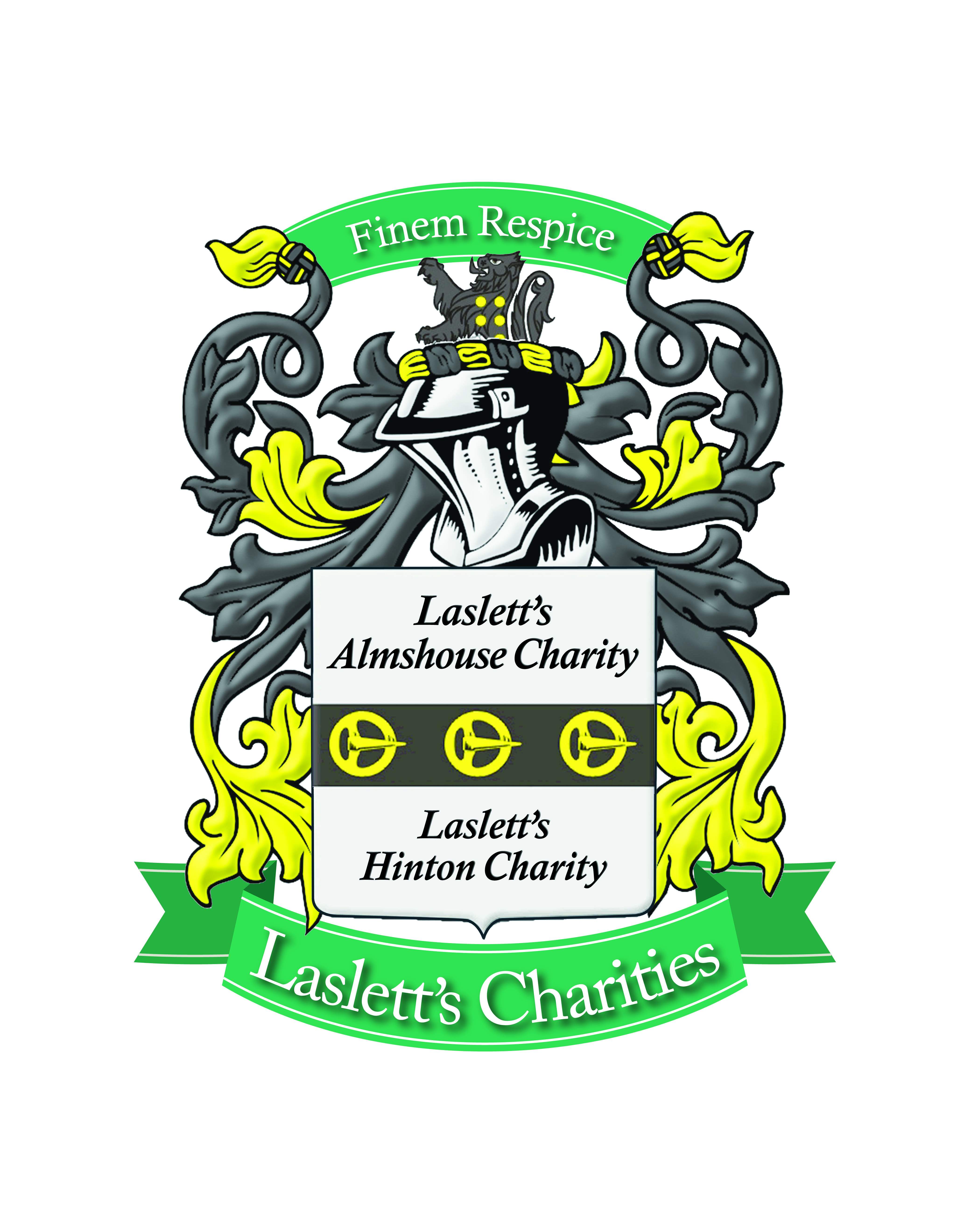 Stephen Inman		              Kateryn Heywood HouseClerk to the Trustees	                 Berkeley Court	                 The Foregate	                 Worcester WR1 3QG	                 admin@lasletts.org.uk	                 01905 317117 Application for Almshouse AccommodationApplicants are advised to read the guidance notes found at the foot of this document before competing this formPERSONAL DETAILS1.	Full Name(s) of Applicant(s):	………………………………………………. Date of Birth: ………………....	………………………………………………. Date of Birth: ………………....2.	Postal Address/Postcode: 	………………………………………………………………………………….3.	Email address…………………………………………………………………...4.	Home Phone number .............…………Mobile Phone No…………………….5.	National Insurance No: …………………………..........6.	Over what period of time have you lived in the Worcester area? ……………...7.	Do you currently have any medical conditions which may affect your ability to take up an offer of almshouse accommodation in the future? Yes/NoIf yes, can you briefly give details?	……………………………………………………. ……………………………	………………………………………………………………………………......      YOUR PRESENT ACCOMMODATION	8.	How long have you lived at your present address?  ………………………….9.	Please indicate below the type of your present accommodation:Owner	    …….	Private Tenant	    …….        Lodger	…….		Housing Association Tenant	……. 		Hostel	  …….	10.	What is/are the main reason(s) for you wishing to leave your present accommodation? ………………………………………………………………………………………….………………………………………………………………………………………….11.	What is/are the main reason(s) for you wishing to be a resident at Laslett’s Almshouses as opposed to anywhere else?……………………………………………………………………………………….……………………………………………………………………………………….FINANCIAL12.	What is your total income expressed either per week or per month?..........................................................................................................................................13.	What is the source of that income?………………………………………………………………………………………….14.	What is the total value of your assets ie savings, including the value of your home if that is owned by you?Savings £....................................House £  .................................Other £...................................ANY OTHER MATTERS15.	Please state here or by separate letter any other matters you would like to be taken into consideration:………………………………………………………………………………………DECLARATIONI have read Laslett’s Charity’s terms and conditions and believe that I am eligible to live in one of the Laslett’s Almshouses.I declare that the information given in this application is correct and complete to the best of my knowledge and belief.I accept that if I am appointed as a resident, I shall be a beneficiary of the charity and not a tenant. Any sum that I pay for occupation of the almshouse will be treated as a maintenance contribution and not a rent.I confirm that I am independent and able to look after myself with the assistance of family and social services if necessary.Signed by Applicant(s)	…………………………….    Date …………….				…………………………….	 Date……………..Please return the completed application to the address at the top of the front pageDATA PROTECTION STATEMENTIt is part of the Trustees’ responsibilities to ensure that applicants for almshouse accommodation are suitably qualified under the terms of the charity’s governing documents. Trustees (by their Clerk or Agent) therefore need to investigate the personal circumstance of applicants. The personal data supplied on this form or derived from interview or from correspondence will be held on file. Some details may be checked with relevant organisations but none will be disclosed or shared for any inappropriate purpose. You may have access to the personal information we hold about you on request.FOR OFFICE USE ONLY:     Date Received: ……………………………………...Date(s) Reviewed……………………….		     ………………………..Date of Interview……………………….Date of Offer……………………………Laslett’s CharitiesLaslett’s Almshouse Charity RCN: 233695   Laslett’s Hinton Charity RCN: 233696Stephen Inman		          Kateryn Heywood HouseClerk to the Trustees		             Berkeley Court	             The Foregate	             Worcester WR1 3QG	             admin@lasletts.org.uk	             01905 317117 General Note for Almshouse ApplicantsLaslett’s Almshouses are situated in the historic Worcester city centre in Union Street which runs between Friar Street and City Walls Road. They are administered by a Board of Trustees supported by their Agent, Clerk and Warden.  The residents together make up an informal community of independent people each of whom have met the necessary criteria for accommodation at Laslett’s.Prior to completing the application form you may wish to check their exact location of the almshouses and surroundings. There are sixteen one-bedroom flats split into four blocks of four each with two flats upstairs and two downstairs.  The flats all have an outlook onto the communal gardens. There is also a community room with small kitchen, laundry room and hobbies room which are available for everyone to share. Residents are encouraged to take part in services which take place in the Chapel and attached to which is the Chaplain’s House with its own private garden which is occupied by another resident. Some support will be provided to the residents by the Warden primarily to ensure that the flats and communal facilities and utility services provided are working satisfactorily and to assist with any social events that may be organised. Her role does not extend to providing health care, personal care or social work and neither does it extend to lending assistance with general household matters or in assisting with the conduct of a resident’s personal affairs. It is important that applicants appreciate that the almshouse residents are themselves independent. The trustees do NOT provide care as part of the accommodation. The Warden is not “on call” but there is a ‘call alarm’ system available.  The Trustees have recently carried out a programme of refurbishment of the almshouses.  The weekly licence fee for all the flats at Laslett’s Almshouses (reviewed annually to take effect from July) is currently £115 plus £25 towards fuel costs and water rates which are administered by the Trustees’ Agent.  Residents are responsible for their own Council Tax (currently Band A), telephone land line charges and contents insurance. 	Applicants should note that on account of being almshouse accommodation, no legal tenancy is created. Instead residents and the trustees are bound by a licence arrangement incorporating terms and conditions which respect the rights of each other to be accommodated in a manner very much akin to those that are found in either a private or social housing tenancy. Copies of the standard terms and conditions for accommodation are available upon request.01.04.22Clerk/SI	